.   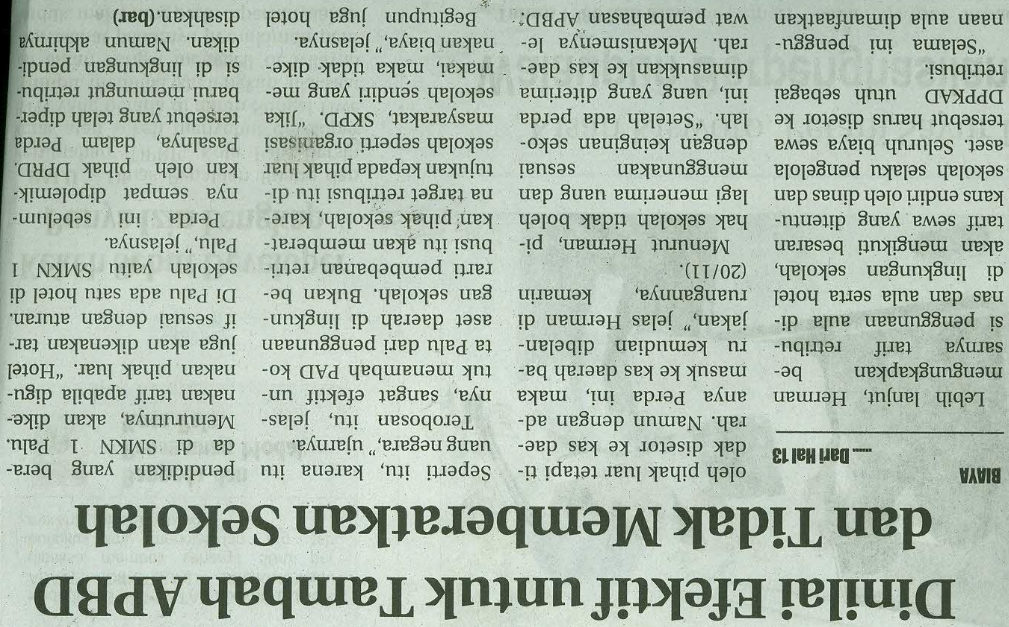 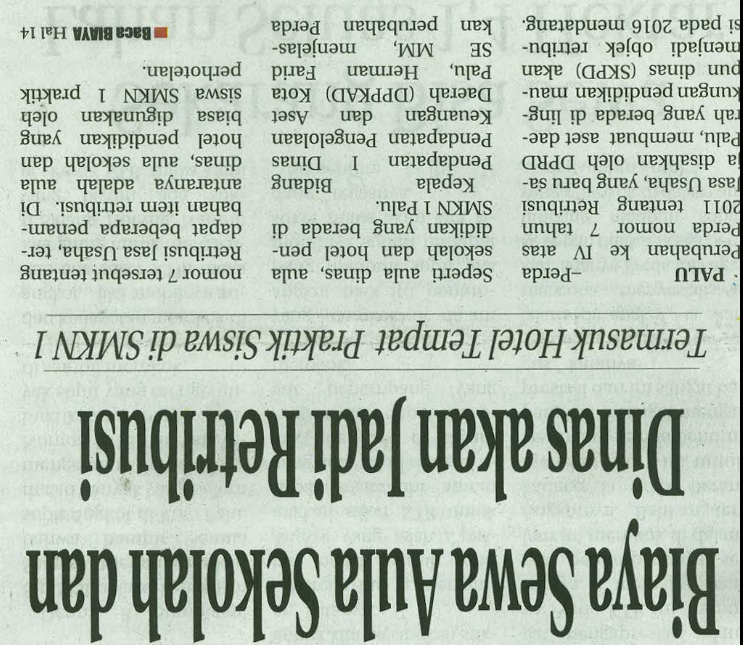 Harian    :Radar SultengKasubaudSulteng IHari, tanggal:Senin, 23  November  2015KasubaudSulteng IKeterangan:Biaya Sewa Aula Sekolah Dan Dinas Akan Jadi RetribusiKasubaudSulteng IEntitas:PaluKasubaudSulteng I